团县委召开“清雁归来，共话青春”清籍大学生返乡座谈会助力社会信用体系建设为深入学习贯彻党的二十大精神和习近平总书记关于做好新时代人才工作的重要思想，凝心聚力做好青年人才联系培养和服务引领工作，营造弘扬诚信的社会氛围，加快推进社会信用体系建设，同时密切联系清籍在外大学生，增强大学生对家乡的归属感和认同感，吸引优秀高校毕业生返清、留清就业创业，助力“清人回归”工程。2月3日，县委人才办、团县委联合召开清籍返乡大学生座谈会，县委非公企业和社会组织工委书记、组织部部务会议成员、四级调研员单成萍，团县委书记王继龙及30余名大学生参加。座谈会由团县委副书记雷一声主持。座谈会在《守望家乡，做自豪清流人》这一家乡宣传片中拉开帷幕，向大学生展示了近年来清流的快速发展及清籍学子回到各条战线工作、奋斗的真实感受。随后返乡大学生团工委书记陈宇汇报团工委成立以来所做的工作以及目前工作重点。县委人才办林辰作人才政策宣讲，进行了现场介绍和解读，鼓励清籍学生毕业后返清、留清就业创业，助力“清人回归”工程。县公安局刑侦大队开展以“深入学习贯彻《反电信网络诈骗法》、预防电信网络诈骗你我同行”为主题的反诈防骗讲座，提升了自我安全防护能力，增强了诚信做人和安全防范意识。座谈期间，大学生们互相交流了在外求学的经历与感受，畅谈了自己的理想志愿和回乡的所见所闻，也表达了对家乡发展变化的喜悦和回报家乡意愿。此次座谈会激发了大学生参与家乡建设的积极性，大学生们纷纷表示将以青春力量筑牢信用道朗。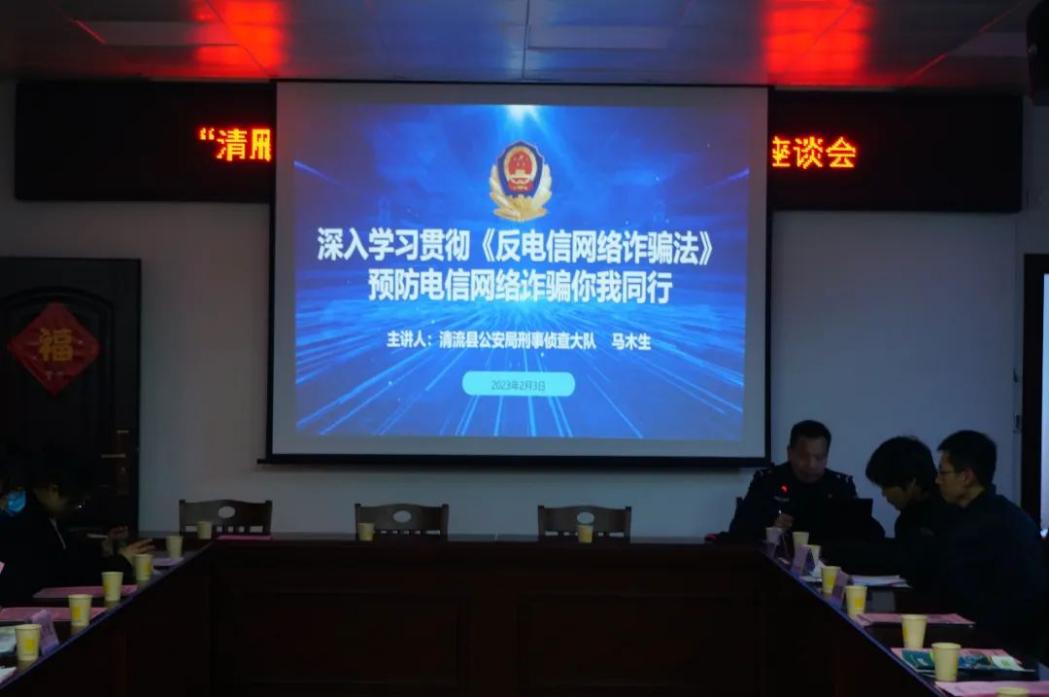 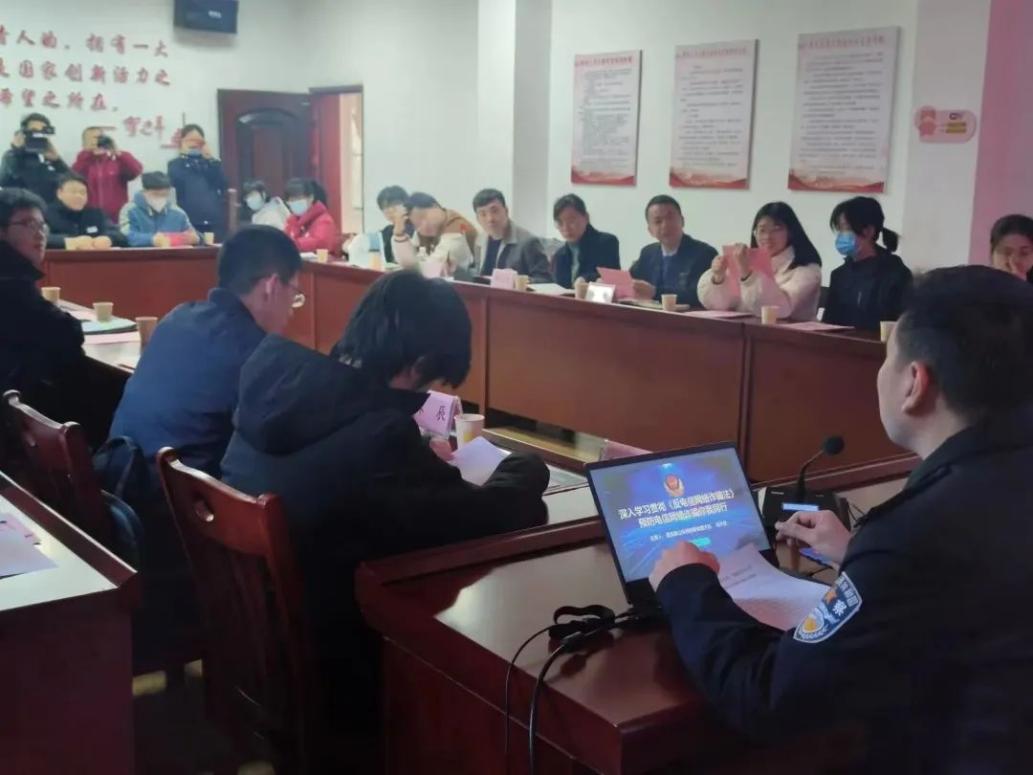 